ZÁMEK KOLEČ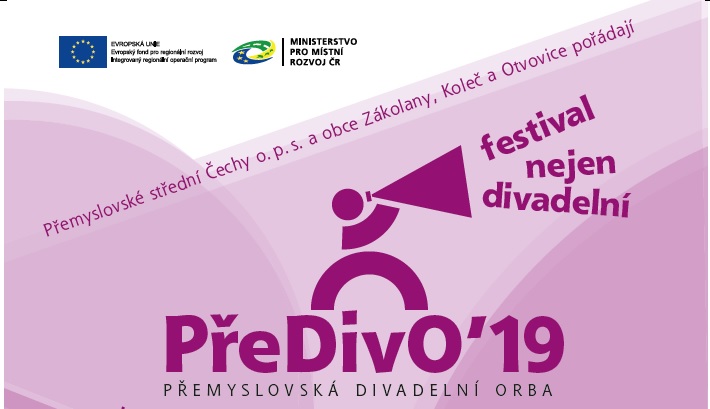 14.9.2019 OD 13.00 DO 18.00VČELAŘSKÁ ŠKOLA POD BUDČÍPROGRAM:KOSTEL:13.00 – HUDEBNÍ TĚLESO „MATINÉ“ – KONCERTVÝSTAVA – JAK VZNIKALO MUZEUM VČELAŘSTVÍMUZEUM VČELAŘSVÍ:PŘIPRAVENA JE DÍLNIČKA PRO DĚTI I DOSPĚLÉ – VÝROBA SVÍČEK, OCHUTNÁVKA MEDOVINY, PŘEDNÁŠKA – ZAJÍMAVOSTI O VČELÁCH, PROHLÍDKY MUZEA VČELAŘSTVÍ, STÁNEK S OBČERSTVENÍM.SRDEČNĚ ZVOU: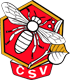 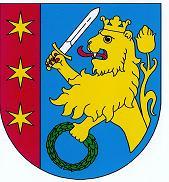 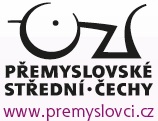 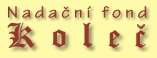                                                           OBEC KOLEČ 	        ZO KLADNO